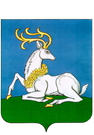  АДМИНИСТРАЦИЯОДИНЦОВСКОГО ГОРОДСКОГО ОКРУГАМОСКОВСКОЙ ОБЛАСТИПОСТАНОВЛЕНИЕ01.12.2023 № 8146	Всвязи с изменением тарифов на оказание коммунальных услуг, руководствуясь Уставом Одинцовского городского округа Московской области, Порядком определения нормативных затрат на оказание муниципальными учреждениями Одинцовского городского округа Московской области муниципальных услуг (выполнение работ) физическим и юридическим лицам», утвержденным Решением совета депутатов Одинцовского городского округа от 20.12.2019 № 20/12, ПОСТАНОВЛЯЮ:В нормативные затраты на выполнение работ в сфере физической культуры и спорта муниципальными учреждениями Одинцовского городского округа Московской области, утвержденные постановлением Администрации Одинцовского городского округа Московской области от 20.12.2019 № 2093 (в редакции от 27.09.2023 № 6518), внести следующие изменения: в графе 4 строки 11 цифры «241 131 696,85» заменить цифрами      «240 106 380,76».2. Опубликовать настоящее постановление в официальных средствах массовой информации Одинцовского городского округа Московской области и на официальном сайте Одинцовского городского округа Московской области.3. Настоящее постановление вступает в силу со дня его подписания. Глава Одинцовского городского округа                                                       А.Р. Иванов   	О внесении изменений в базовые нормативные затраты на оказание муниципальных услуг и нормативные затраты на выполнение работ в сфере физической культуры и спорта муниципальными учреждениями Одинцовского городского округа Московской области, утвержденные постановлением Администрации Одинцовского городского округа Московской области от 20.12.2019 № 2093 